 Advies en aanvullende kenmerken (AAK) 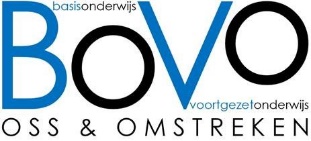 
Dit document is een bijlage in het OSO-overstapdossier van PO naar VO. Velden met een * zijn verplicht. Gegevens leerling*Gegevens leerling*NaamGeboortedatumGegevens verwijzende school*Gegevens verwijzende school*SchoolnaamIngevuld doorMailadres FunctieAdvies van de school*Wens van de ouders*Hier het advies VO invullen waarbij gekozen kan worden uit de volgende mogelijkheden of combinatiesVmbo 	basisberoepsgerichte leerweg	PraktijkonderwijsVmbo 	kaderberoepsgerichte leerweg	HAVOVmbo	gemengde leerweg			VWOVmbo	theoretische leerweg		VSOHier het advies VO invullen waarbij gekozen kan worden uit de volgende mogelijkheden of combinatiesVmbo 	basisberoepsgerichte leerweg	PraktijkonderwijsVmbo 	kaderberoepsgerichte leerweg	HAVOVmbo	gemengde leerweg			VWOVmbo	theoretische leerweg		VSOEventuele toelichting en/of aanvulling op het advies van de school Hier kan een type brugklas geadviseerd worden, zoals havo/mavo, havo/vwo, tweetalige brugklas of een bepaalde themaklas. (zie hiervoor het aanbod van de diverse VO scholen) Graag aangeven als er met ouders gesproken is over een koersklas. Ondersteuning*Ondersteuning*Ondersteuning*Is er interne ondersteuning geboden?  ja      neeZo ja, licht toe:Is er sprake geweest van arrangementsbegeleiding?   ja      neeZo ja, licht toe:Zijn er externen betrokken?  ja      neeZo ja, licht toe:Is extra ondersteuning in het VO gewenst?  ja      neeZo ja, licht toe:Sterke punten van de leerling*: Sociaal emotioneel functioneren*Sociaal emotioneel functioneren*Sociaal emotioneel functioneren*Sociaal emotioneel functioneren*Sociaal emotioneel functioneren*belemmerend1)neutraalstimulerendOmgang met medeleerlingen1)Bij een belemmerende score:Graag toelichten bij betreffende onderdeel in tabel AOmgang met leerkrachten1)Bij een belemmerende score:Graag toelichten bij betreffende onderdeel in tabel AFaalangst1)Bij een belemmerende score:Graag toelichten bij betreffende onderdeel in tabel AZelfbeeld1)Bij een belemmerende score:Graag toelichten bij betreffende onderdeel in tabel AWeerbaarheid1)Bij een belemmerende score:Graag toelichten bij betreffende onderdeel in tabel AInitiatief name1)Bij een belemmerende score:Graag toelichten bij betreffende onderdeel in tabel AOmgaan met gevoelens1)Bij een belemmerende score:Graag toelichten bij betreffende onderdeel in tabel AWerkhouding*Werkhouding*Werkhouding*Werkhouding*Werkhouding*belemmerend1)neutraalstimulerendMotivatie 1)Bij een belemmerende score:Graag toelichten bij betreffende onderdeel in tabel BTaakgerichtheid1)Bij een belemmerende score:Graag toelichten bij betreffende onderdeel in tabel BWerktempo1)Bij een belemmerende score:Graag toelichten bij betreffende onderdeel in tabel BNauwkeurigheid1)Bij een belemmerende score:Graag toelichten bij betreffende onderdeel in tabel BZelfvertrouwen1)Bij een belemmerende score:Graag toelichten bij betreffende onderdeel in tabel BZelfstandigheid1)Bij een belemmerende score:Graag toelichten bij betreffende onderdeel in tabel BDoorzettingsvermogen1)Bij een belemmerende score:Graag toelichten bij betreffende onderdeel in tabel BOverige bijzonderheden*Overige bijzonderheden*Overige bijzonderheden*DiagnosesDiagnosesDiagnosesIs er sprake van een diagnose zoals dyslexie, dyscalculie, AD(H)D, ASS, hoogbegaafdheid, TOS, overig? Ja, namelijk:   NeeBeschrijving van ondersteuningsbehoeftenBeschrijving van ondersteuningsbehoeftenFysiekFysiekFysiekIs er sprake van fysieke belemmeringen? Lichamelijke conditie Gezichtsvermogen Gehoor Spraak Motoriek Relevante ziekte/behandeling OverigBeschrijving van ondersteuningsbehoeftenBeschrijving van ondersteuningsbehoeftenVerzuimVerzuimVerzuimIs er sprake van regelmatig geoorloofd verzuim? ja2)      nee2)Bij een ja-score:Graag toelichten bij betreffende onderdeel in tabel CIs er sprake van regelmatig ongeoorloofd verzuim? ja2)      nee2)Bij een ja-score:Graag toelichten bij betreffende onderdeel in tabel CNT2 NT2 NT2 Heeft de leerling een andere moedertaal dan het Nederlands? ja2)    nee2)Bij een ja-score:Graag toelichten bij betreffende onderdeel in tabel DOverzicht A; toelichting sociaal emotioneel functionerenOverzicht A; toelichting sociaal emotioneel functionerenOverzicht A; toelichting sociaal emotioneel functionerenOverzicht A; toelichting sociaal emotioneel functionerenOverzicht A; toelichting sociaal emotioneel functioneren1altijd2vaak3soms4nooitOmgang met medeleerlingenVindt aansluiting bij andere leerlingenKan samenwerken met andere leerlingenKomt voor zichzelf opKan zelf conflicten oplossenIs behulpzaamIs beïnvloedbaar door andere leerlingenWordt geplaagdPlaagt anderenHeeft leidersrol (dominant gedrag)Gedraagt zich verbaal agressiefGedraagt zich fysiek agressiefOmgang met leerkrachtenOmgang met leerkrachtenOmgang met leerkrachtenOmgang met leerkrachtenOmgang met leerkrachtenStaat open voor contact met de leerkrachtMaakt zelf contact met de leerkrachtIs positief beïnvloedbaarHoudt zich aan afsprakenVraagt hulpKan leerkrachtwisseling aanKan omgaan met kritiekTast grenzen afHeeft behoefte aan nabijheid van de leerkrachtFaalangstFaalangstFaalangstFaalangstFaalangstVraagt bevestigingIs gebaat bij extra feedback rondom toetssituatiesZelfbeeld/weerbaarheid/initiatief name/omgaan met gevoelensZelfbeeld/weerbaarheid/initiatief name/omgaan met gevoelensZelfbeeld/weerbaarheid/initiatief name/omgaan met gevoelensZelfbeeld/weerbaarheid/initiatief name/omgaan met gevoelensZelfbeeld/weerbaarheid/initiatief name/omgaan met gevoelensHeeft vertrouwen in zichzelfKan goed omgaan met veranderingenKan met gerichte ondersteuning omgaan met veranderingenKan op een adequate wijze emoties uitenKan met gerichte ondersteuning emoties uitenKan omgaan met frustratiesKan met gerichte ondersteuning omgaan met frustratiesOndersteuningsbehoeften m.b.t. sociaal emotioneel functionerenOndersteuningsbehoeften m.b.t. sociaal emotioneel functionerenOndersteuningsbehoeften m.b.t. sociaal emotioneel functionerenOndersteuningsbehoeften m.b.t. sociaal emotioneel functionerenOndersteuningsbehoeften m.b.t. sociaal emotioneel functionerenOverzicht B; werkhoudingOverzicht B; werkhoudingOverzicht B; werkhoudingOverzicht B; werkhoudingOverzicht B; werkhouding1altijd2vaak3soms4nooitTaakgerichtheidTaakgerichtheidTaakgerichtheidTaakgerichtheidTaakgerichtheidGaat meteen aan het werk Kan aan het werk blijven MotivatieMotivatieMotivatieMotivatieMotivatieIs geïnteresseerd in de leerstof Wil graag goede prestaties leverenGaat graag naar schoolZelfstandigheidZelfstandigheidZelfstandigheidZelfstandigheidZelfstandigheidZoekt zelf naar oplossingenHeeft het (huis)werk op ordeKan zelfstandig (huis)werk plannen en organiserenDoorzettingsvermogenDoorzettingsvermogenDoorzettingsvermogenDoorzettingsvermogenDoorzettingsvermogenKan doorzettenNauwkeurigheidNauwkeurigheidNauwkeurigheidNauwkeurigheidNauwkeurigheidControleert het werkWerkt netjes en gestructureerdWerktempoWerktempoWerktempoWerktempoWerktempoKan opdracht binnen gestelde tijdslimiet voldoenOndersteuningsbehoeften m.b.t. werkhoudingOndersteuningsbehoeften m.b.t. werkhoudingOndersteuningsbehoeften m.b.t. werkhoudingOndersteuningsbehoeften m.b.t. werkhoudingOndersteuningsbehoeften m.b.t. werkhoudingOverzicht C; verzuimOverzicht C; verzuimIs er sprake van geoorloofd verzuim?  ja      neeIs leerplicht betrokken? ja      neeIs GGD betrokken? ja      neeWat is de reden voor het verzuim?Ondersteuningsbehoeften m.b.t. verzuimOndersteuningsbehoeften m.b.t. verzuimOverzicht D; NT2Overzicht D; NT2Wat is de moedertaal van de leerling?Heeft de leerling NT2 begeleiding gehad in het basisonderwijs? ja      neeIs de leerling gebaat bij NT2 begeleiding nodig in het VO? ja      neeAantal jaren in Nederland met ingang van nieuwe schooljaarOndersteuningsbehoeften m.b.t. NT2Ondersteuningsbehoeften m.b.t. NT2Bijlagen zie OSOOndertekening*Ondertekening*Handtekening directeur 3)Handtekening leerkracht3) Handtekening namens bevoegd gezag is wettelijk verplicht	3) Handtekening namens bevoegd gezag is wettelijk verplicht	